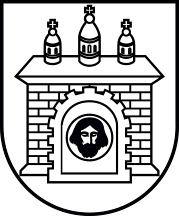 __________________SKUODO RAJONO SAVIVALDYBĖS TARYBAPOSĖDŽIO DARBOTVARKĖ2018 m. spalio 25 d. 13.00 val.Skuodas1.13.00Dėl darbotvarkės patvirtinimo. Pranešėjas Petras Pušinskas.2.13.05T10-204Dėl leidimo dirbti kitą darbą. Pranešėjas Petras Pušinskas. Kviečiama Kristina Nikartienė. 3.13.10T10-205Dėl Skuodo rajono savivaldybės tarybos 2017 m. rugsėjo 28 d. sprendimo Nr. T9-181 „Dėl Valstybinės žemės nuomos mokesčio administravimo taisyklių patvirtinimo“ 1 priedo 29.6 papunkčio pakeitimo. Pranešėja Akvilė Pritulskaitė-Petrauskė.4.13.15T10-206 Dėl Skuodo rajono Aleksandrijos seniūnijos Gėsalų, Klauseikių ir Veitelių kaimų Poeto gatvės pavadinimo keitimo. Pranešėja Rita Kaupienė. 5.13.20T10-207 Dėl Skuodo rajono savivaldybės tarybos 2018 m. liepos 5 d. sprendimo Nr. T9-148 „Dėl uždarosios akcinės bendrovės „Skuodo vandenys“ vandens telkinių valymo valties darbo valandinių įkainių patvirtinimo“ pripažinimo netekusiu galios. Pranešėja Ona Malūkienė. Kviečiamas Hubertas Valbasas. 6.13.25T10-208 Dėl Skuodo rajono savivaldybės strateginio planavimo organizavimo tvarkos aprašo patvirtinimo. Pranešėja Ona Malūkienė. 7.13.30T10-209 Patikslintas projektas. Dėl Skuodo rajono savivaldybės tarybos strateginio planavimo komisijos sudėties pakeitimo. Pranešėja Ona Malūkienė. (Patikslinta 2018-10-24) 8.13.35T10-210 Dėl Skuodo rajono savivaldybės tarybos 2018 vasario 22 d. sprendimu Nr. T9-18 „Dėl Skuodo rajono savivaldybės 2018–2020 metų strateginio veiklos plano patvirtinimo“ patvirtinto Skuodo rajono savivaldybės 2018–2020 metų strateginio veiklos plano papildymo. Pranešėja Ona Malūkienė. 9.13.40T10-211 Patikslintas projektas. Dėl Skuodo rajono savivaldybės 2018 metų biudžeto patikslinimo. Pranešėja Nijolė Mackevičienė. (Patikslinta 2018-10-24)10. Informacija, pranešimai. 10.1. 13.45Tarptautinio projekto „Baltijos jūros turizmo centras“ rezultatai: Skuodo rajono turistinis potencialas Klaipėdos regione“ pristatymas. Pranešėja Klaudija Kionies. 